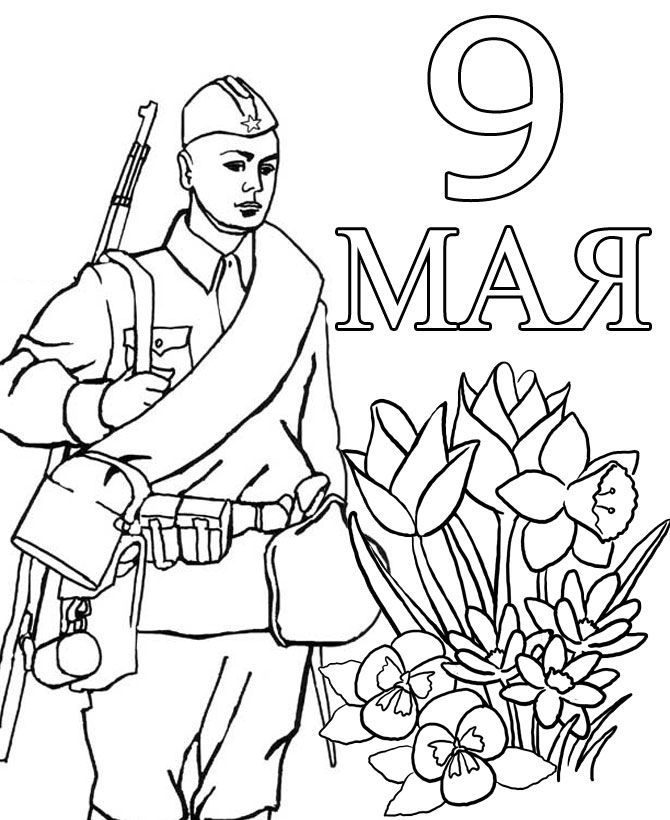 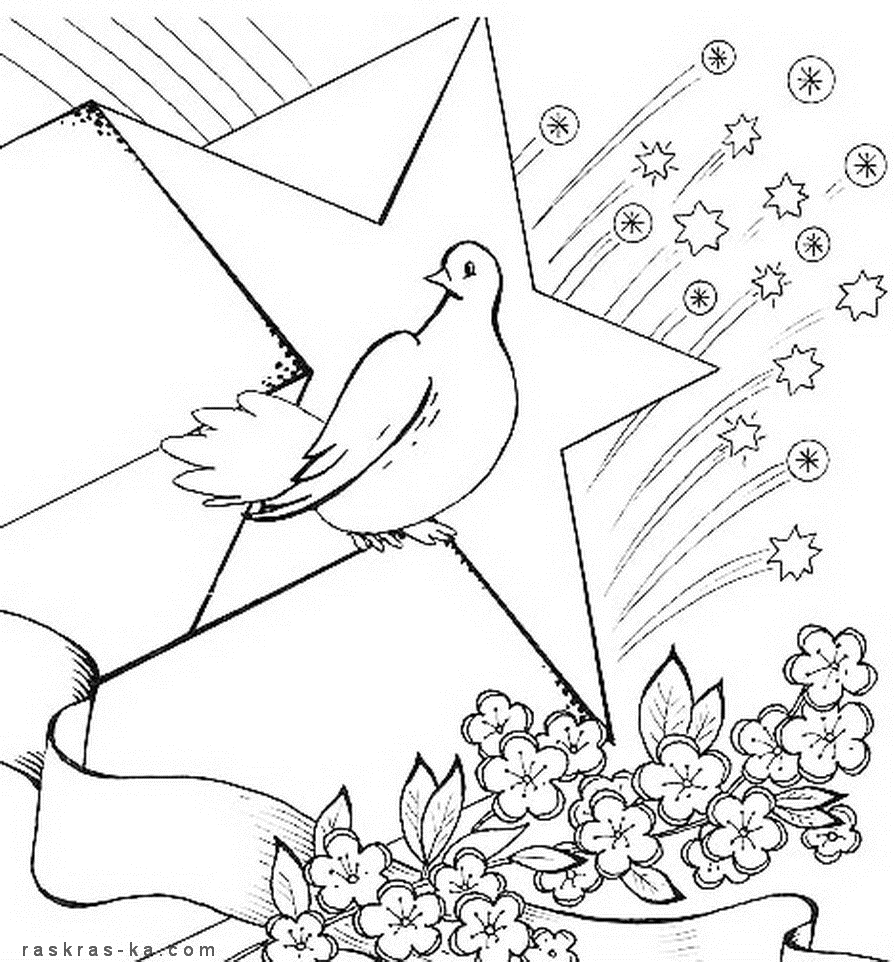 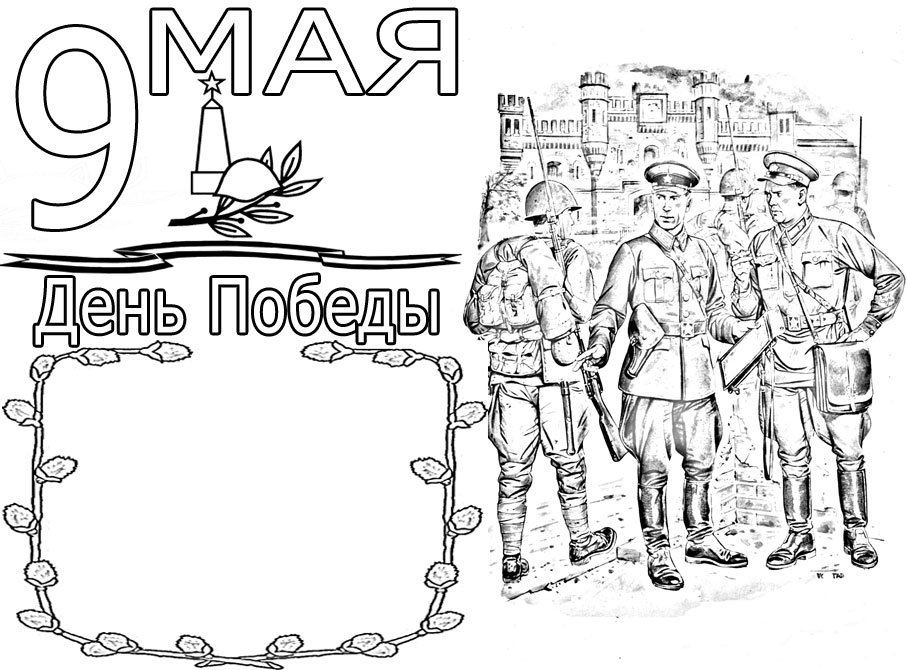 http://i.detskijsad7.ru/u/8e/a5da28c96f11e3bd14b4e3c45aa83f/-/9_9.jpg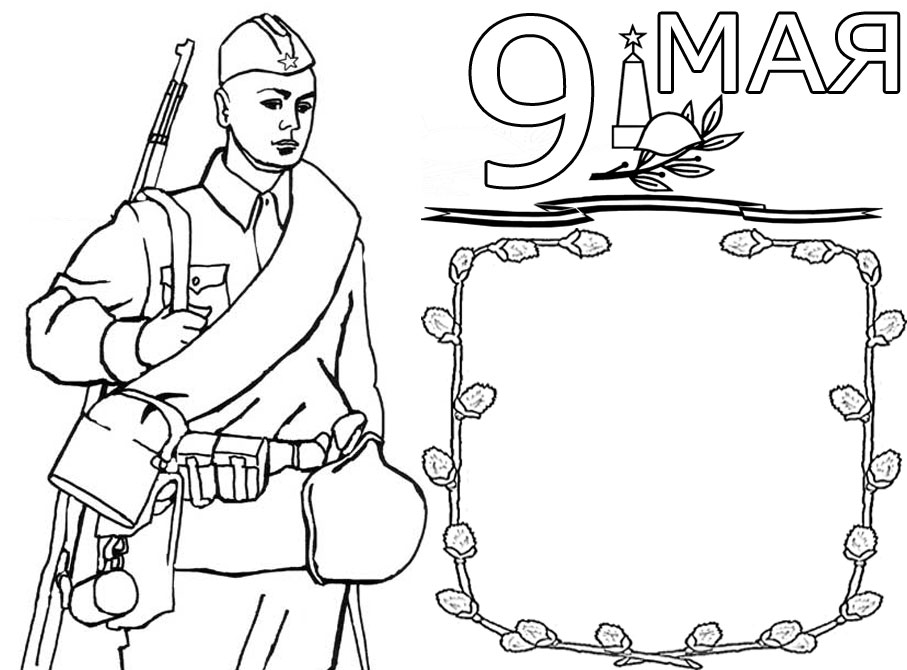 Раскраски День победы - 9 мая! Рисование — любимое развлечение детей. Рисуя, ребенок развивает мышление, мелкую моторику рук, аккуратность и усидчивость. Но он не может сразу рисовать сложные картинки, какие получаются у взрослых. И тут помогут «Раскраски»! Они развивают те же навыки, что и рисование, но у ребенка получаются потрясающие рисунки, приводящие его в восторг. Раздел «Раскраски» содержит тысячи раскрасок! Выбирайте рисунок, распечатывайте его или сохраняйте на свой компьютер, и вперед, в чудесный мир сказочных рисунков-раскрасок.